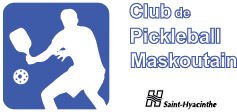 Règles sanitaire sport recommandées concernant le Pickleball En cette période de pandémie, la pratique du pickleball en simple étant la plus sécuritaireSi vous désirez jouer en double, faites-le idéalement avec des gens habitant sous votre toit ou avec toujours les mêmes partenaires.Avant l’activitéLavez-vous les mains à l’eau et au savon pendant 20 secondes ou avec une solution hydroalcoolique en arrivant.Limitez les accessoires ou équipements personnels à  apporter au strict minimum (ex. : bouteille d’eau et serviette).éviter de porter les mains à son visagetousser dans son coudegarder une distance de deux mètres.Laissez le bénévoles assigné, installer les filets.Signaler votre présence au responsable du terrain pour inscription au registre de l’activité.Pendant l’activitéLavez-vous les mains à l’eau et au savon pendant 20 secondes ou avec une solution hydroalcoolique  fréquemment par la suite.Respectez en tout temps la règle de distanciation physique de deux mètres le plus possible avec tout participant sauf pour ceux d’un même toit.la rotation des joueurs devra se faire dans le sens horaireLes poignées de main, les accolades et tout autre contact physique doivent être évités.Évitez tout partage d’équipement.Chaque utilisateur devrait également utiliser son propre équipement (ex. : jouer avec ses propres balles et raquette)Pour servir, utilisez votre balle clairement identifiée (couleur ou graphisme)retourner une balle à son propriétaire avec sa raquette ou avec le pied;ne pas toucher aux surfaces et équipements sur le terrain (ex. poteaux, filets, bancs, etc.);Après l’activitéLavez-vous les mains à l’eau et au savon ou avec une solution hydroalcoolique avant de quitter le lieu de pratique et à votre retour à la maison.Évitez de flâner sur place et retournez à votre domicile directement.assigner des bénévoles pour  le rangement et la désinfection des filets.nettoyer ses balles, pièces d’équipements et changer de vêtements à la maison.***  Attention :  Les toilettes ne seront pas accessibles sur les lieux jusqu’à nouvelle ordre. Recommandation de la Fédération Pickleball QuébecRappelez-vous que le pickleball est un jeu mais qu’il ne faut jamais jouer avec notre santé, notre sécurité ni celles des autres.Si vous ne vous sentez pas à l’aise avec ce que vous voyez, avec ce qui se passe sur le terrain : ne jouez pas, quittez !